Belo Horizonte, xx de xxxxx de 202X.________________________________________Identificação e assinatura do servidor responsávelCargo/carimbo(Nome do Chefe da Unidade Administrativa,responsável pela fiscalização da aquisição)SERVIÇO PÚBLICO FEDERAL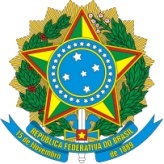 MINISTÉRIO DA EDUCAÇÃOESCOLA DE ENFERMAGEM – UFMGSERVIÇO PÚBLICO FEDERALMINISTÉRIO DA EDUCAÇÃOESCOLA DE ENFERMAGEM – UFMGDOCUMENTO DE FORMALIZAÇÃO DA DEMANDA – INEXIGIBILIDADE DE LICITAÇÃOFORMULÁRIO INDISPENSÁVEL PARA:PEDIDOS DE PAGAMENTO DE TAXAS DE SUBMISSÃO E/OU PUBLICAÇÃO EM JORNAIS E REVISTASDOCUMENTO DE FORMALIZAÇÃO DA DEMANDA – INEXIGIBILIDADE DE LICITAÇÃOFORMULÁRIO INDISPENSÁVEL PARA:PEDIDOS DE PAGAMENTO DE TAXAS DE SUBMISSÃO E/OU PUBLICAÇÃO EM JORNAIS E REVISTASÓrgão:Órgão:Setor Requisitante (Unidade/Setor/Depto):Setor Requisitante (Unidade/Setor/Depto):Responsável pela Demanda:Matrícula/SIAPE:E-mail:Telefone:INFORMAÇÕES DO ITEMINFORMAÇÕES DO ITEMTipo do item: Tipo do item: Código do item: 10049 - Publicação, Impressão de Jornal / Revista / LivroCódigo do item: 10049 - Publicação, Impressão de Jornal / Revista / LivroResponsável pela Demanda:Matrícula/SIAPE:E-mail:Telefone:1. Objeto da Contratação:2. Justificativa da necessidade da contratação de serviço: 2.1. Motivação da Contratação:(Apresentar os fundamentos para a contratação, indicando, com precisão, a razão pela qual a Administração não pode ficar sem a contratação do serviço almejado – Nessa justificativa o setor deve deixar clara a conveniência e oportunidade da contratação e esclarecer quais são os ganhos advindos da aludida Contratação)2.2. Objetivos da Contratação:(Enumerar os benefícios que a contratação dos serviços trará para a Administração)2.3. Alinhamento com o Planejamento Estratégico:(Indicar a qual objetivo estratégico e iniciativa do Plano de Desenvolvimento Institucional da Escola de Enfermagem da UFMG a contratação está relacionada)3. Em casos de taxas de submissão e publicação, deve ser informado ainda o seguinte:Taxas de submissão e publicação ensejam, em regra, a contratação por inexigibilidade de licitação. Para isso deve ser informado o seguinte:3.1. Justificativa da escolha do periódico como fornecedor único e exclusivo:a) Apresentar os fundamentos que comprovem que o periódico indicado no Pedido de Compras é o único capaz de atender às finalidades de divulgação dos artigos científicos/acadêmicosb) Apresentar os fundamentos que demonstram que os serviços de outros periódicos, mesmo que especializados, não são adequados à publicação do artigo (Existem inúmeras revistas de caráter científico, portanto, para a contratação da empresa por meio de Inexigibilidade, o setor deve justificar tecnicamente o motivo de o periódico escolhido ser a único apto para o serviço)Instruções Gerais:** Além de incluir esse formulário como documento externo no SEI (Item “c” do do Manual de Contratações - tradução, revisão e publicação de artigos), para viabilizar a contratação, o setor requisitante deve instruir o processo com os seguintes documentos:Documento que comprove que o artigo foi aprovado para ser publicado no periódico desejado;Proposta da empresa contendo, no mínimo: descrição do objeto, valor unitário e total, número do Cadastro de Pessoa Física - CPF ou do Cadastro Nacional de Pessoa Jurídica - CNPJ do proponente; endereço e telefone de contato; e data de emissão (IN nº 73 de 05 de agosto de 2020.)Nos processos de inexigibilidade, deve-se comprovar a regularidade dos preços cobrados. Para isso, nos termos da Instrução Normativa nº 73 de 05 agosto de 2020, o Setor Solicitante poderá incluir como documento externo no SEI, um dos documentos abaixo:Além disso, deve ser incluído como documento externo no SEI o Contrato Social (ou equivalente) da empresa a ser contratada. APÓS O FECHAMENTO DO PROCESSO E EMPENHO:Após o fechamento do processo no sistema de compras do Governo Federal, a Seção de Compras e Licitações enviará o processo via SEI ao setor de Contabilidade para emissão de empenho, com cópia para a Unidade demandante, informando a conclusão do processo de compras e orientando sobre as diligências pendentes.Após a disponibilização do empenho pelo Setor de Contabilidade, cumprirá ao Colegiado ou quem ele indicar a função de encaminhar o empenho à CONTRATADA e também de efetuar os procedimentos administrativos para ENVIO DO ARTIGO para TRADUÇÃO/REVISÃO/CORREÇÃO. Justificativa: minimização de erros e segregação de funções:  – Antes de enviar o artigo, o solicitante tem a oportunidade de fazer uma última checagem no artigo e verificar se está tudo certo;– O comprador não pode fiscalizar o serviço que ele mesmo compra;Feito o serviço, o solicitante (Colegiado) receberá a nota fiscal da prestação de serviços e enviará (via SEI) ao setor de Contabilidade, após aceite (verificação se o serviço foi prestado à contento).****** Esse formulário de formalização da demanda (assinado), deverá ser incluído como documento externo no SEI (vide Item “c” do do Manual de Contratações - tradução, revisão e publicação de artigos).